            Town of Lebanon 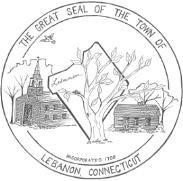                   CEMETERY COMMISSION         Special Meeting Agenda   Tuesday December 5, 2023 @ 4:30 pm    Lebanon Town Hall                                                                                                                                                 579 Exeter Road, Lebanon, CT 06249 Call to order and roll callPublic CommentsNew Business Approved regular meeting schedule for 2024 Adjourn  Submitted by Jim Barrett on December 4, 2023